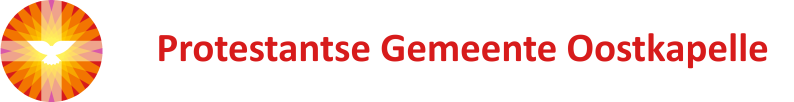 Nieuwsbrief zondag 17 maart 2019 Vanmorgen: Dienst in de protestantse Zionskerk Voorganger ds Ph.A. Beukenhorst  Ouderling van dienst: Dirk van Maldegem   	   Kindernevendienst: Annemarie Geldof  Organist: Jan Minderhoud  Collecte: Kerk en KIA Binnenlands Diaconaat Bloemengroet: fam  Brand – De Vrieze Vanavond: is er geen dienst. Volgende week: 10.00 uur protestantse Zionskerk  Voorganger ds. Ph. A. Beukenhorst uit Oostkapelle Collecte: Kerk en KIA 40 -dagentijd   ’s Avonds is er geen dienst.Kerkelijke activiteitenZo 17 mrt   		Vrijwilligers Symnia	17.50 uur	Ada en Ria Ma. 18 mrt.             Pastoraal Beraad                             19.30 uur   Zionskerk
Di. 19 mrt.              Repetitie Musicaldienst                    19.30 uur    Zionskerk
Don. 21 mrt.           ZWO actiebrieven                            14.30 uur   Waterstraat 5
Don. 21 mrt.           Repetitie Projectkoor                        19.30 uur   Zionskerk
PASTORALE  BERICHTEN:
-We denken aan allen die te kampen hebben met ziekte, rouw en verdriet en bidden hen de onmisbare troost en kracht toe van de Eeuwige.   
TAIZÉ-AVONDGEBED IN VLISSINGEN
Volgende week wordt op zondagmiddag 24 maart om 17 uur in de St. Jacobskerk aan de Oude Markt in Vlissingen, een Taizé-avondgebed gehouden. Iedereen is welkom! 
Jaarstukken kerk en diaconieDe jaarstukken zijn voor iedereen in te zien via de web-site en zijn ook op te vragen bij de scriba (info@pgoostkapelle.nl of 0118 582119). De stukken komen aan de orde tijdens de gemeenteavond op 27 maart 2019, om 1930 uur in de Zionskerk. Tijdens deze vergadering wordt de gemeente in de gelegenheid gesteld hun mening te geven over deze stukken. Daarna stelt de kerkenraad de jaarstukken definitief vast. Berichte volgende nieuwsbrief: uiterlijk donderdag 17.00 uur naar Ron Waverijn, tel: 0118 582119 of mail: info@pgoostkapelle.nl.  Web site: www.pgoostkapelle.nl